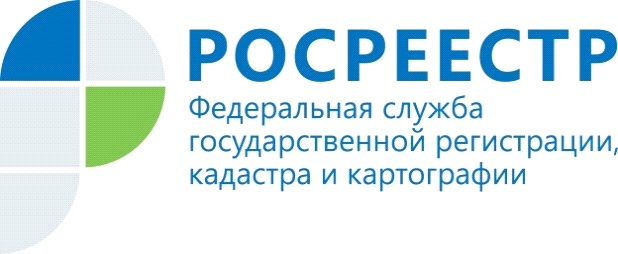 Управление Росреестра по Красноярскому краю отвечает на вопросы о межевании земельных участковЕсли земельный участок находится в собственности, границы не установлены, необходимо ли его межевать?Действующим законодательством обязанность собственника определять границы принадлежащего ему земельного участка не установлена, срок введения обязательной процедуры межевания для земельных участков, в отношении которых ранее осуществлен государственный кадастровый учет, отсутствует.Могут ли приостановить государственную регистрацию земельного участка в связи с отсутствием межевания? Можно ли подарить или продать такой участок?Основания для приостановления государственной регистрации прав в связи с отсутствием в Едином государственном реестре недвижимости (ЕГРН) сведений о координатах характерных точек границ земельных участков (в связи с отсутствием межевания) не предусмотрены. Действующее законодательство также не содержит ограничения на совершение сделок с такими земельными участками. Следовательно, земельные участки, в отношении которых не установлены границы, могут быть объектом гражданского оборота. Какие трудности могут возникнуть при отсутствии межевания?Если границы земельного участка не установлены в соответствии с требованиями земельного законодательства, границы земельного участка являются ориентировочными, следовательно, однозначно определить местонахождение земельного участка на местности невозможно. В такой ситуации возможны злоупотребления смежных землепользователей, споры с владельцами соседних (смежных) земельных участков, а также самовольный захват земельного участка (части земельного участка) со стороны других лиц. При наличии спора по местоположению границ земельных участков решение принимает суд. Какие документы необходимо представить в орган регистрации для внесения границ земельного участка в ЕГРН? Основанием для внесения сведений о границах земельного участка в ЕГРН является межевой план, подготовленный в результате проведения кадастровых работ в установленном федеральным законом порядке. Межевой план представляет собой документ, который составлен на основе кадастрового плана соответствующей территории или выписки из ЕГРН о соответствующем земельном участке, в котором воспроизведены определенные сведения, внесенные в ЕГРН, либо новые необходимые для внесения в ЕГРН сведения о земельном участке или земельных участках.Межевой план подготавливается и представляется в орган регистрации прав в форме электронного документа и подписывается усиленной квалифицированной электронной подписью кадастрового инженера, подготовившего такой план.Перечень кадастровых инженеров, имеющих право на проведение кадастровых работ, размещен на официальном сайте Росреестра в разделе «Электронные услуги и сервисы».Справка:Межевание – это работы по установлению на местности границ земельных участков с закреплением таких границ межевыми знаками и описанию их местоположения. При образовании земельного участка местоположение его границ устанавливается посредством определения координат характерных точек таких границ.Пресс-службаУправления Росреестра по Красноярскому краю: тел.: (391) 2-524-367, (391)2-524-356е-mail: pressa@r24.rosreestr.ruсайт: https://www.rosreestr.ru Страница «ВКонтакте» http://vk.com/to24.rosreestr